Технологическая карта занятия «Будь здоров!»Тема занятия: Полезная еда Тип занятия: внеклассное занятие.Возраст обучающихся: 9 - 10 лет.Цель занятия: закрепление знаний детей о фруктах и их использовании.Задачи занятия:Образовательные: - уточнить, расширить и закрепить знания обучающихся о фруктах;- формировать умение называть предметы путем соотношения табличек с предметами;- закрепить знания о том, что фрукты растут в саду.Развивающие:- активизировать слуховое и зрительное восприятие, активный словарь обучающихся;- выделить характерные признаки фруктов, обследовать с помощью зрительно - вкусовых действий.Воспитательные:- воспитывать интерес к занятиям;- воспитывать благодарное чувство к природе.Предварительная работа:- изучение картинок и муляжей фруктов, овощей;- экскурсия в магазин «Овощи и фрукты».Словарь: фрукты, овощи, фруктовый салат, яблоко, банан, груша, магазин.Ход занятия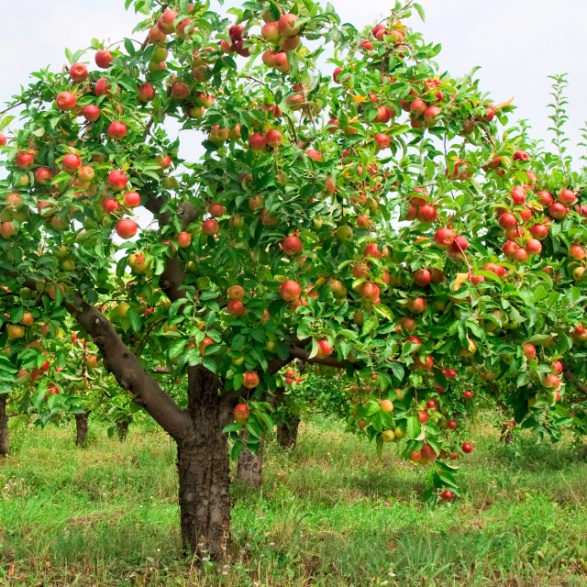 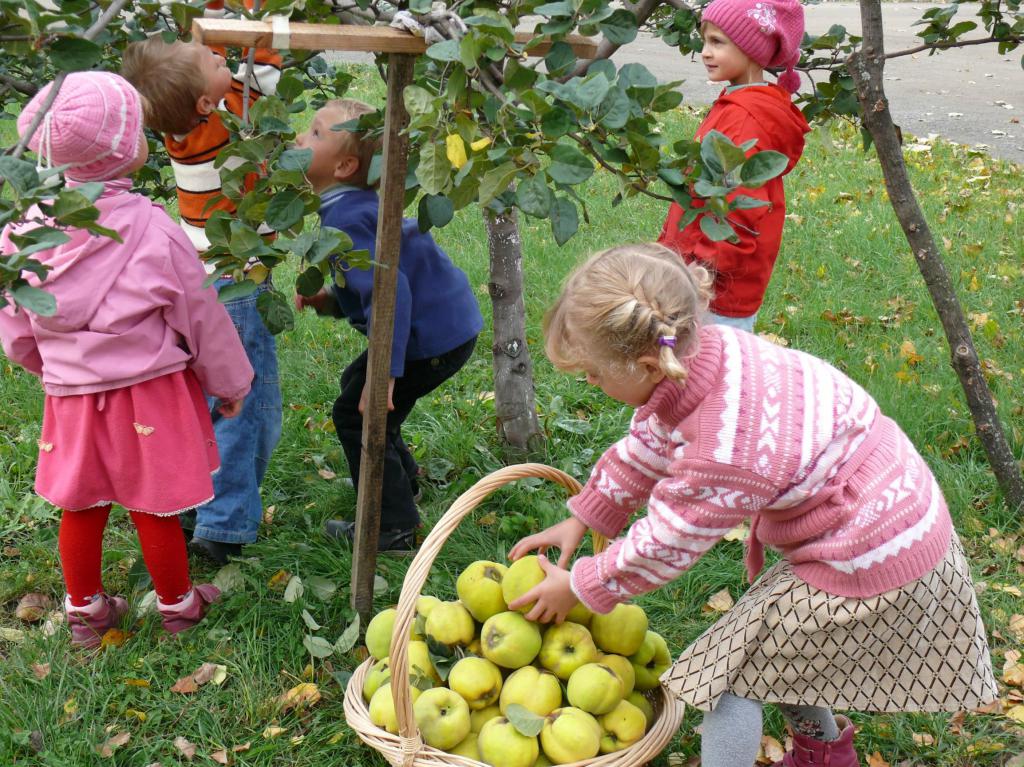 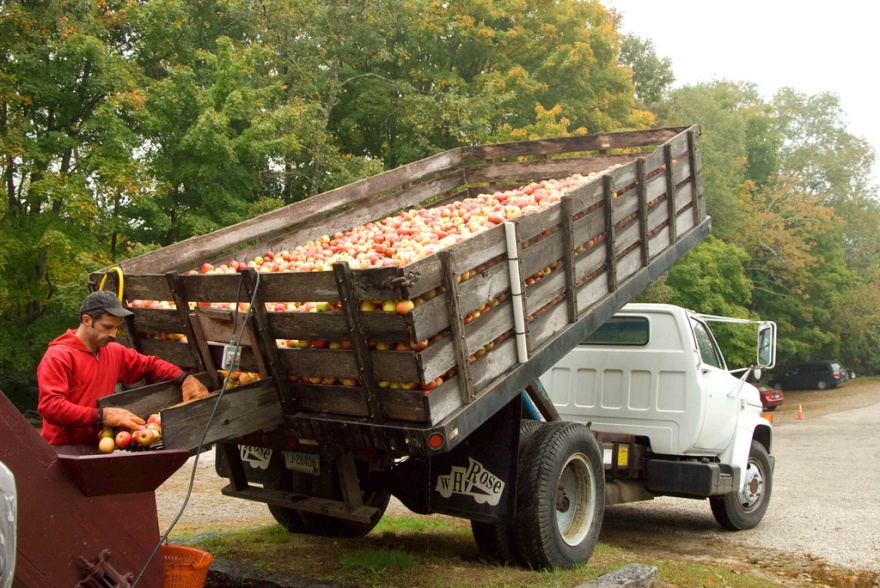 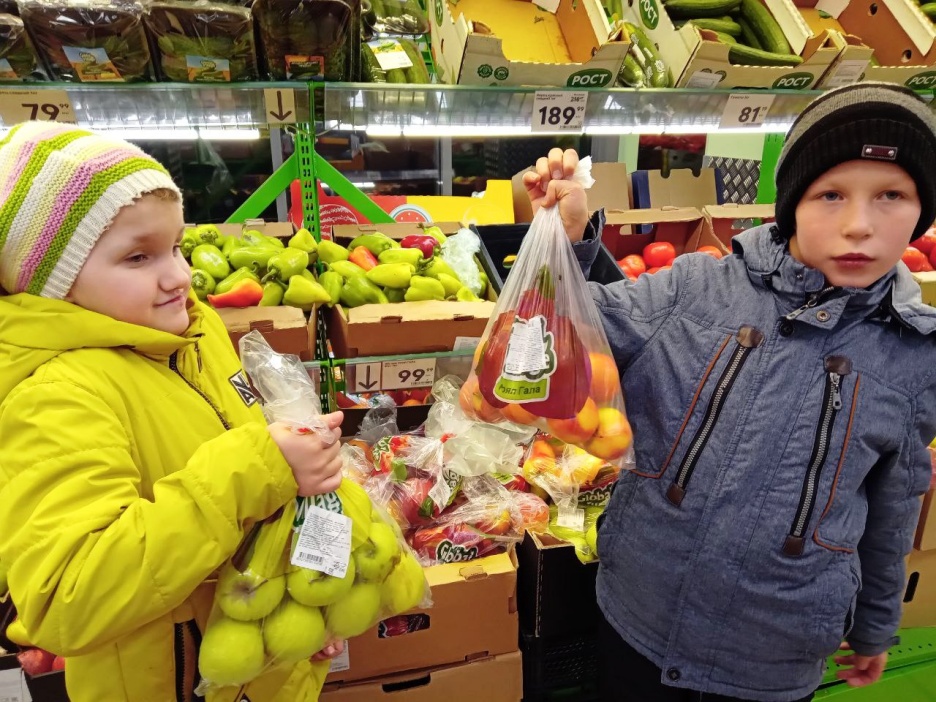 Этапы занятия,времяЗадача этапаСодержание этапаДеятельностьпедагогаДеятельностьобучающихсяОрганизационныйПодготовка детей к работе на занятии.Организация начала занятия, создание психологическогонастроя на учебно - воспитательнуюдеятельность и активизация внимания.Ребята, у нас сегодня гости. Давайте поздороваемся.Что будем делать?Какое сейчас занятие? Что мы будем делать на занятии? Посмотрите на доску. Прочитайте.  Дети здороваютсяБудем заниматьсяСейчас занятие «Будь здоров!»Руслан читает, Диана совместно с педагогом дактилирует:Будем слушатьговоритьсмотретьигратьдуматьготовитьФонетическая зарядкаРазвитие  речевого аппарата;снятие напряжения.Выполнение движений фонетической зарядки.Поем громкоПоем громкоА____О____У____Поем кратко и хлопаем в ладоши.Поем тихо а___о___у___Дети поют гласные звуки по образцу педагогаАктуализация знаний. Работа за экраном, с муляжами фруктовСообщение темы, цели учебного занятия и мотивация учебной деятельности детей (проблемное задание детям).Игра «Сортировка»Руслан, покажи грушу, дай мне банан.(Без экрана) Диана, покажи яблоко. (работа с картинкой и табличкой).А сейчас мы с вами поиграем в игру. Вы будете на ходить в классе фрукты и овощи. Овощи будем складывать в корзину. Доверим это Диане. Фрукты будем складывать в вазу. Этим займется Руслан.Проговариваем (с табличкой, для Дианы) КОРЗИНА, ВАЗА.Итог игры: «Осень добрая пришла. Вот сколько нам овощей и фруктов принесла»Вы такие молодцы! Все овощи фрукты нашли.Руслан показывает, называет фрукты.Диана показывает по табличке банан, по картинке яблоко и грушу.Дети ведут поиск по классу, складывают, классифицируя муляжи по разделам ОВОЩИ и ФРУКТЫ.Подготовительный(подготовка к новомусодержанию).Формулирование темы занятия.Руслан, послушай и скажи, какая сегодня тема занятия.Груша, яблоко, банан -Очень вкусные продукты.А все вместе ониНазываются …Напомни мне, Руслан, где растут фрукты.Верно. А как называется такой сад?ФРУКТЫ. (Руслан отвечает)В садуФруктовый сад. (Диана читает табличку, Руслан отвечает)Усвоение новыхзнаний и способовдействий.Обеспечениевосприятия,осмысления ипервичногозапоминания связейи отношений вобъекте изучения.Использование вида деятельности, котороеактивизирует познавательнуюдеятельность детей (просмотр видео).Давайте с вами посмотрим, как растут яблоки в саду.Просмотр видео «Как растет яблоко»Первичнаяпроверкапонимания.Установлениеправильности иосознанностиусвоения новогоучебного материала,выявление неверныхпредставлений.Практическое задание, котороесочетается с объяснением.Мы ходили с вами в магазин и видели, как много там яблок. Как же они попадают в магазин?Давайте составим последовательность.Дети выставляют последовательность на доске СБОР УРОЖАЯ, СБОР В ЯЩИКИ, ПЕРЕВОЗКА ГРУЗОВИКОМ, ПРИВОЗ В МАГАЗИНСюжетно - ролевая игра «Магазин»Развивать умение взаимодействовать и ладить друг с другом в совместной игре; развивать умение выбирать роль, выполнять в игре с игрушками взаимосвязанные действия.Моделирование ситуации «покупатель - продавец» в магазине «Фрукты».Мы с вами ходили в магазин, были покупателями. Теперь в будете продавцами, я буду вашим покупателем.Догадайтесь, какие фрукты я хочу купить.Для ДианыТабличка (банан, яблоко). Если затрудняется, показывается картинка.Для Руслана:Загадки.Фрукт похож на неваляшку, носит желтую рубашку. (Груша)Знают этот фрукт не только детишки, его еще любят мартышки. (Банан)Круглое, румяное, я расту на ветке. Любят меня взрослые и, конечно, детки. (Яблоко)Диана подает банан, яблоко, кладет на весы, берет деньги.Руслан подает фрукты, отгадывая загадки.
кладет фрукты на весы, берет деньги.Игра «Угадай на вкус»Уточнить у детей названия фруктов, формировать умения определять их на вкус, называть и описывать, обогащать вкусовые качества.Активизировать речь детей.Развивать память, сосредоточенность, выдержку.Воспитывать познавательный интерес.Определение фруктов на вкус, не глядя на него. Пробование с закрытыми глазами, называние фрукта.Сейчас  с вами поиграем в очень вкусную игру «Угадай на вкус» (яблоко, банан, груша)Дети с закрытыми глазами пробуют фрукты, открывают глаза, называют фрукты (Руслан), показывают картинку или табличку (Диана)Посмотрите, сколько вкусного можно приготовить из фруктов: варенье, сок, повидло. (проговаривают по табличкам)Дети с закрытыми глазами пробуют фрукты из рук педагога, отгадывают, что это за фрукт. Руслан называет, Диана проговаривает название по табличкам.Практическая деятельность.Формированиецелостного представления знаний по теме.Беседа  и практическое задание.А сейчас мы приготовим с вами фруктовый салат. Посмотрите, что нужно взять для салата.Проговаривает (Руслан), читает по табличке (Диана).Банан, яблоко, груша, йогурт.Самостоятельная деятельность детей (складывают в формочки фрукты, кладут йогурт) Угощают гостей.Подведение итога занятия. Рефлексия.Анализ и оценкауспешности достижения цели. Мотивация детей на самооценку.Ответы на вопросы: как работали  ребята  на  занятии, что   нового  узнали,   что понравилось на занятии? Поощрение детей  за работу.Наше занятие подошло к концу.Вы большие молодцы!Что мы делали на занятии?Что вам больше всего понравилось?Оцените свою работу смайликом. Говорили, слушали, смотрели, играли, готовили.Готовить салат, играть в магазин.Дети выбирают.